Application for admission to Cumnor Pre-School Nursery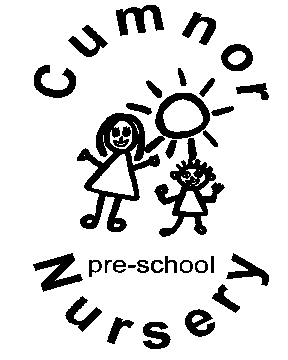 Childs detailsChilds first names(s): _____________________________  Surname: ______________________________________Name child prefers to be known by: ____________________________________________________Childs full address: _____________________________________________________________________________________________________________________ Postcode: ______________________________________Gender: F or M        Date of birth (DD/MM/YYYY): ____/_____/______  Childs first language: ____________________________Family detailsParent/carer (1) Name: ________________________________________________________Relationship to child: _________________________________________________________Full address: _______________________________________________________________________________________________________ Postcode: ___________________________Daytime/work telephone: _______________________ Home: ________________________Mobile: ________________________ Email: ______________________________________Does the person listed above have parental responsibility?:   Y  or  NParent/carer (2) Name: ________________________________________________________Relationship to child: _________________________________________________________Full address: _______________________________________________________________________________________________________ Postcode: ___________________________Daytime/work telephone: _______________________ Home: ________________________Mobile: ________________________ Email: ______________________________________Does the person listed above have parental responsibility?:   Y  or  NName of parent(s)/carer(s) with whom the child lives: _______________________________Emergency contact details if parent(s)/carer(s) are not availableContact 1 Name: _________________________________Relationship to child: _________________________________________________________Full address: _______________________________________________________________________________________________________ Postcode: ___________________________Daytime/work telephone: ______________________________Home: ____________________________ Mobile: __________________________________Contact 2 Name: _________________________________Relationship to child: _________________________________________________________Full address: _______________________________________________________________________________________________________ Postcode: ___________________________Daytime/work telephone: ______________________________Home: ____________________________ Mobile: __________________________________Details of professionals involved with your childGP Name: ______________________________________________Address: ________________________________________________________________________________________________________________ Postcode: _____________________Telephone Number: __________________________________Health visitor name (if applicable): ______________________________________________Address: ________________________________________________________________________________________________________________ Postcode: _____________________Telephone Number: __________________________________Social Care Worker name (if applicable): __________________________________________Address: ________________________________________________________________________________________________________________ Postcode: _____________________Telephone Number: __________________________________Any other professional who has regular contact with the childName 1: ____________________________________ Role: ___________________________Agency: __________________________ Telephone number: _________________________Address: ___________________________________________________________________Name 2: ____________________________________ Role: ___________________________Agency: __________________________ Telephone number: _________________________Address: ___________________________________________________________________About your childDoes your child have any special dietary needs (e.g. allergies,vegetarian)?:__________________________________________________________________________________________Does your child have any other special needs/disabilities/health issues that you feel require special consideration? :___________________________________________________________________________________________________________________________________What special support will your child require in our setting? (if applicable): ____________________________________________________________________________________________________________________________________________________________________Are your child’s immunisation up to date? (please circle):       Yes      NoName/s and date/s of birth of other children in your family:Name___________________________________________ Date of birth: _______________Name___________________________________________ Date of birth: _______________Name___________________________________________ Date of birth: _______________Name___________________________________________ Date of birth: _______________Where did you hear about us?: _________________________________________________Print Name: _____________________________________________________Signed: ______________________________________________________Date: ____________________________Our admissions policy and privacy notice are available to view at: http://cumnor-preschool.co.uk/Session RequestChilds Name: ________________________________________________________________Preferred start date: __________________________________________________________Please tick the sessions you would like your child to attend:All applications must be sent with a refundable deposit of £30.00. This deposit will be returned during the first school term that the child attends Pre-School. For children claiming the Nursery Education Grant this will be by cheque; for fee paying children the deposit will be deducted from the invoice of the first completed school term (e.g. If your child starts in September the refund will take place at the end of December). If the Pre-School is unable to offer your child a place as requested on the application form the deposit will be refunded in full. If, however you choose not to accept the place or your child does not complete their first school term the deposit will be used to help cover loss of earningsThis application, accompanied by the deposit of £30.00 (payable by cheque made payable to Cumnor Pre School Nursery, cash or BACS: Sort code: 20-65-18, Acc Number: 80309303, Please reference “deposit followed by your child’s name”), places your child on our waiting list. We have 3 intakes per year: September, January and April. We will contact you 4-6 weeks before the start of the term. Once your child is offered a place and you accept you will be sent a welcome pack which contains forms requiring further personal information and family details which are required for our records.Signed parent/carer (1): _______________________________________________________Signed parent/carer (2): _______________________________________________________Please note that completion of this form does not guarantee a place for your child.For Office use only:       Date application received: _____________________ Date deposit received: _____________Acknowledgement email sent: Admission policy sent:  Privacy notice sent:  Acceptance received: MondayTuesdayWednesdayThursdayFridayMorning - 9am-12noon (2/3 years)Afternoon – 12-15.15pm (Rising 4’s and above)All day – 9am – 15.15pm (Rising 4’s and above)